     February Snacks at Kendrick Lakes 	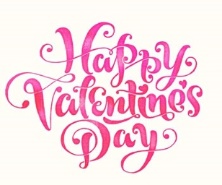 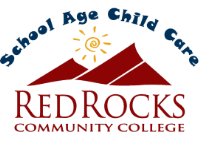 Program InformationSite Manager: Seena Karki 303-519-3735seena.karki@rrcc.edu Program Manager: Beth Klempan  Beth.Klempan@rrcc.edu Accounts: Sacc@rrcc.edu Program Administrator: Sarah Espinoza Sarah.Espinoza@rrcc.eduHours of Operation:6:30am-7:55am and 2:45pm-6:00pmAll snacks served with milk and water.Afternoon Schedule:2:45:   Check In
Homework
Outside
Indoor 
Chess
Engineering
Snack3:45    STEAM
Group Game4:45    Music Room / Homework
Study Hall5:15    Clean and Tech TimeFebruary Activities at Kendrick Lakes	Program InformationSite Manager: Seena Karki 303-519-3735seena.karki@rrcc.edu Program Manager: Beth Klempan  Beth.Klempan@rrcc.edu Accounts: Sacc@rrcc.edu Program Administrator: Sarah Espinoza Sarah.Espinoza@rrcc.eduHours of Operation:6:30am-7:55am and 2:45pm-6:00pmAfternoon Schedule:2:45:   Check In
Homework
Outside
Indoor 
Chess
Engineering
Snack3:45    STEAM
Group Game4:45    Music Room/Homework
Study Hall5:15    Clean and Tech TimeMONDAYTUESDAYWEDNESDAYTHURSDAYFRIDAY1Nutrigrain Bars and Orange2Veggie Straw and Pineapple 3Crackers with Cheese and Fruit 4Raid the Fridge7Animal Crackers and Fruit Cup 8Popcorn and Cuties9Bagels with Cream Cheese and Craisins10Turkey and Cheese Roll-ups with Apples11Raid the Fridge14Nutrigrian Bars and Frozen Fruit15Veggie Straws and Applesauce16 Goldfish and Mixed Fruit Cups17Animal Crackers with Greek Yogurt and Frozen Berries18Raid the Fridge21CLOSED President’s Day22Crackers with Cheese and Mixed Veggies23Cereal with Milk and Bananas  24Celery with Cream Cheese and Raisins25Raid the Fridge28Pita Chips and Hummus with Snap PeasMONDAYTUESDAYWEDNESDAYTHURSDAYFRIDAY1STEAM: Creat-ure STEM ChallengeGG: Mummy Wrap SH: Vison Boards2STEAM: Spider Web Weaving GG: Trick or Treat Balloon PopSH: Bat Straw Rocket 3Cooking: Banana Pancakes GG: Tarantula TossSH: Flying Ghosts4KIDS CHOICE!7STEAM: Autobiographical Island MapGG: Cat and Mouse SH: Minute to Win It 8STEAM: Design a Colorado Flag GG: What’s the time Mr. Wolf? SH: My Favorite Things 9STEAM: Comparing Jobs and Careers GG: Floor is Lava SH: Snowman 10Cooking: Pesto Pasta GG: Soccer SH: Doodling 11KIDS CHOICE!14STEAM: Measuring Around Us GG: Giant Marbles SH: Spooky Bingo 15STEAM: Race to a Dollar GG: Corre, Corre la Guaraca SH: Spooky Sudoku 16STEAM: One Person Band GG: PiloloSH: Haunted House Picture Reveal 17 Cooking: Mini Healthy PizzasGG: Ping Pong Toss SH: Dice Story 16KIDS CHOICE!
21CLOSED President’s Day22STEAM: Pocahontas Fact or Fiction GG: Spider Web Game SH: Name That Tune 23STEAM: Traditional vs. Modern Pumpkins GG: Ghost Busters SH: Nine Men’s Morris 24Cooking: Fruit SmoothieGG: Would You Rather?SH: Spooky Mad Libs 25KIDS CHOICE!28STEAM: States of Matter GG: WerewolfSH: Whodunnit